Actividades SugeridasOBJETIVO DE APRENDIZAJE OA_4DESCRIPCIÓN DE LA ACTIVIDADPracticar en forma autónoma conductas protectoras y de autocuidado, como: › mantener una comunicación efectiva con la familia o adulto de su confianza › resguardar la intimidad, (por ejemplo, evitando exponer información personal, fotos íntimas a través de redes sociales, protegiéndose de manifestaciones de índole sexual inapropiadas) › seleccionar y acudir a fuentes de información confiables (personas significativas, libros y páginas de internet especializadas) › realizar un uso seguro de redes sociales 7.En forma individual, clasifican una serie de conductas, según si las consideran adecuadas o no para el cuidado de la intimidad de las personas. Las afirmaciones pueden ser las siguientes: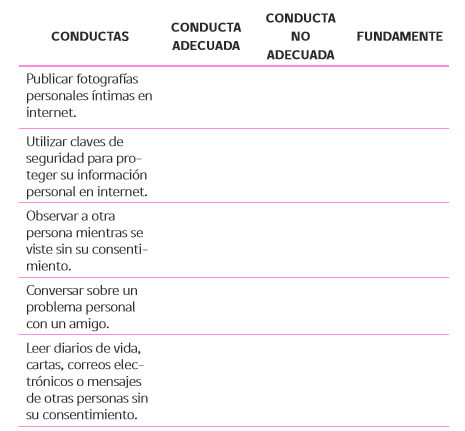 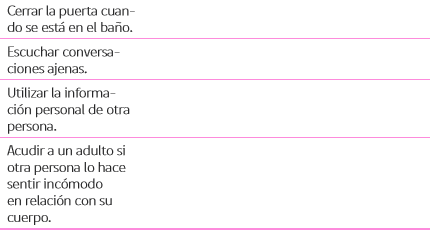 